Board of Supervisors		Contra Costa County, State of CaliforniaResolution honoringthe shen yun											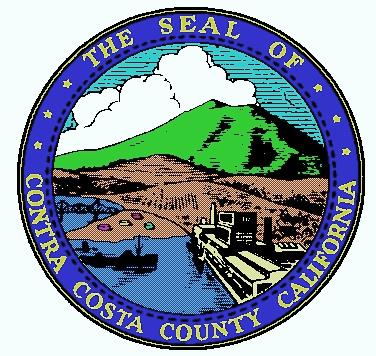 Performing arts 2017 world tour on their 10th anniversary yearWhereas,The Shen Yun Performing Arts 2017 World Tour will be held in the San Francisco Bay Area from December 27, 2016 – January 15, 2017; andWhereas,During its world tour, Shen Yun Performing Arts will present its all new 2017 productionweaving its way throughwondrous tapestry of heavenly realms and enchanting scenes, from ancient legends of valour to modern-day heroic tales, taking you on a journey through 5,000 years of Chinese civilization; andWhereas,Throughout history, almost every culture looked to the divine for inspiration. Today, Shen Yun’s artists follow in this noble tradition in their rigorous daily training. The result is a performance of consummate beauty, purity, and goodness. The breathtaking pageantry evokes themes of virtue, compassion, and courage at the heart of China’s divinely inspired culture. Shen Yun is a show that nourishes the soul; andWhereas,For 5,000 years divine culture flourished in the land of China. Humanity’s treasure was nearly lost, but through breathtaking music and dance,Shen Yun is bringing back this glorious culture; andWhereas, As a very diverse county, including a large Chinese-American population, the County of Contra Costa commends Shen Yun Performing Arts for providing quality entertainment. Now, therefore be it resolved that the District 2 Supervisor of Contra Costa County doeshereby honor and congratulateShen Yun Performing ArtsFor its excellent performances and for bringing cultural enrichment to the community.SIGNEDby the District 2 Supervisor of Contra Costa County onthe 14th day of October, 2016.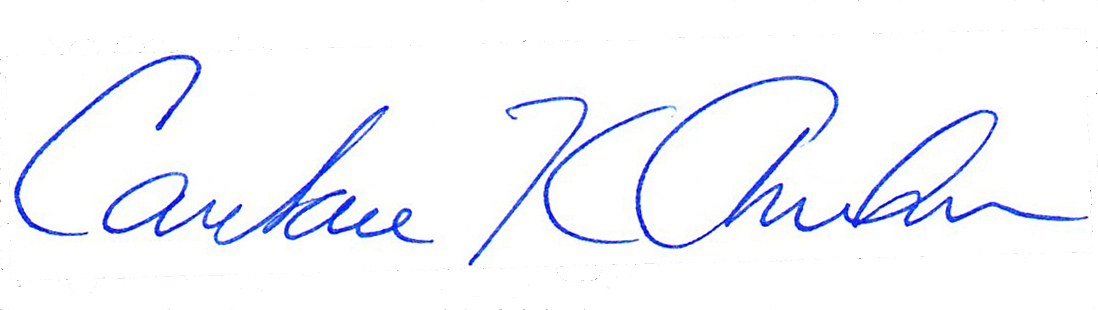 		  ____________________________________________                                  		CANDACE ANDERSEN, Chair 		Contra Costa County Board of Supervisors